San MarinoSan MarinoSan MarinoSan MarinoFebruary 2023February 2023February 2023February 2023SundayMondayTuesdayWednesdayThursdayFridaySaturday1234567891011Feast of Saint Agatha1213141516171819202122232425262728NOTES: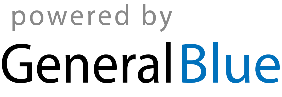 